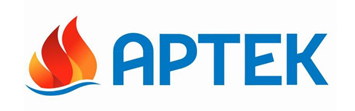 ПРЕСС-РЕЛИЗВ «Артеке» юные сирийцы призовут к миру детей из 35 стран11 мая 2017 г.
7 мая 2017 г. в Международный детский центр «Артек» прибыла делегация детей из Сирийской Арабской Республики. Наряду с детьми из 35 государств они прибыли в «Артек» как признанный мировой центр детской дипломатии, чтобы рассказать о стремлении сирийских детей к миру и призвать к дружбе артековцев из разных стран.Девять юных сирийцев 15-16 лет, прибывших в «Артек», - это дети сирийских военных из Дамаска, погибших в борьбе с международным терроризмом. Дети из Сирии приехали в «Артек» по приглашению «Фонда социально-культурных инициатив» совместно с Всероссийским военно-патриотическим общественным движением «Юнармия» и Всероссийской общественной организацией ветеранов «Боевое братство». Главными задачами пребывания сирийских детей в «Артеке» являются включение в мирную жизнь и приобщение к образовательным программам. Педагоги «Артека» сделают все, чтобы поддержать ребят после пережитых трудностей, отвлечь от ужасов войны и дать новые знания, которые помогут ребятам найти себя в будущей мирной жизни в родной стране.Юные сирийцы станут участниками мероприятий  Международной детской военно-исторической ассамблеи «Вечный огонь-2017»,  которая проходит в «Артеке» с 5 по 25 мая 2017 года в «Артеке». Они уже побывали в Севастополе на мероприятиях, посвященных Дню Победы, и приняли участие в шествии «Бессмертного полка». Впереди у них – походы в горы, увлекательные морские экспедиции, музыкальные конкурсы, участие в исследовательском проекте «Моя семья в истории Отечества», спортивный фестиваль и даже сдача норм ГТО.Директор «Артека» Алексей Каспржак  отметил, что дружба, которая формируется сегодня в «Артеке» у детей из разных стран, является залогом международного взаимопонимания в будущем: «Артековцы на всю жизнь соединяются в братство, ценностью которого является совместное созидание. Убежден, что выпускники «Артека»  будут следовать этому принципу в будущем, активно участвуя в жизни своих стран. В этом суть «Артека» как центра детской дипломатии: из детской дружбы вырастает международное сотрудничество».Представитель Фонда социально-культурных инициатив Дмитрий Вдовых рассказал о том, что сирийские ребята легко адаптировались в «Артеке». Они отдыхают в лагере «Морской»,  очень активны и хотят участвовать во всех мероприятиях смены. Ребята не говорят по-русски, но это не мешает их коммуникации со сверстниками:«Был конкурс рисунков на асфальте на тему «Дети за мир». На определенном этапе ребятам не хватило мелков того или иного цвета. Дети подходили друг к другу и просили нужный цвет. Одна русская  девочка, которой не хватило желтого мелка, подбегает к сирийцу и говорит: «Мне очень надо yellow». Мальчик протянул ей желтый мелок». Ребята общаются между собой на английском языке, также общаться ребятам помогают их вожатые – студенты факультетов иностранных языков, которые владеют арабским. Есть в детском лагере и переводчик».19 мая в «Артеке» пройдет масштабный финал Международной детской военно-исторической ассамблеи «Вечный огонь-2017», в рамках которого юные сирийцы будут представлять свою страну на гала-мероприятиях.Пресс-служба МДЦ «Артек»  в Крыму:  +7 978 7340444, press@artek.orgв Москве:+7 906 3838969, press.artek@primum.ru